Witam Was serdecznie. Co słychać u Was po świętach?Dzisiaj na początek przesyłam wam link do gimnastyki rozgrzewającej przy muzyce.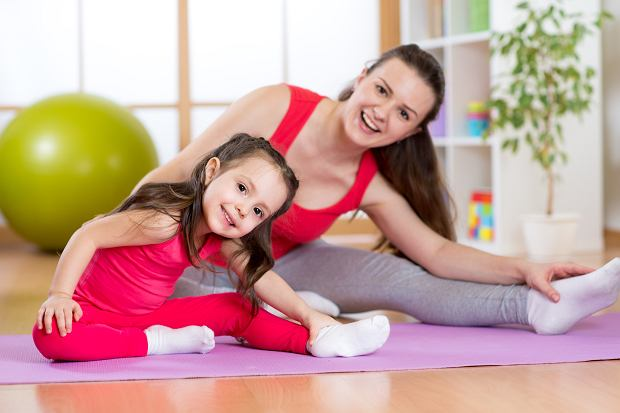 https://www.youtube.com/watch?v=n7OIPFcyZRU&ab_channel=WPODSKOKACHTeraz mam dla Was propozycje pracy plastycznej. Do wykonania tej pracy potrzebujesz: blok z kolorowymi kartkami, nożyczki, klej, flamastry. Twarz 3D- krok po krokuWykonanie twarzy 3D z kartki na pierwszy rzut oka wydaję się trudne, ale wcale takie nie jest. Przygotowałam dla Ciebie instrukcję wykonania:Kartkę A4 składamy na pół i przecinamy wzdłuż zaznaczonej linii.Bierzemy jedną część kartki i zaginamy jej boki.Zagięte krawędzie smarujemy klejem.Przyklejamy na kartkę A4, tak aby twarz była wypukła (patrz zdjęcie).Bierzemy drugą połowę kartki i wycinamy dwa paski. Szerszy na szyję i cieńszy na nos.Cienki pasek składamy na pół i sklejamy jego końce. Palcami zaginamy „czubek nosa”.Przyklejamy nos i szyję.Z pozostałej kartki wycinamy dwa małe półkola i przyklejamy je pod dwóch stronach twarzy. W ten sposób powstaną uszy.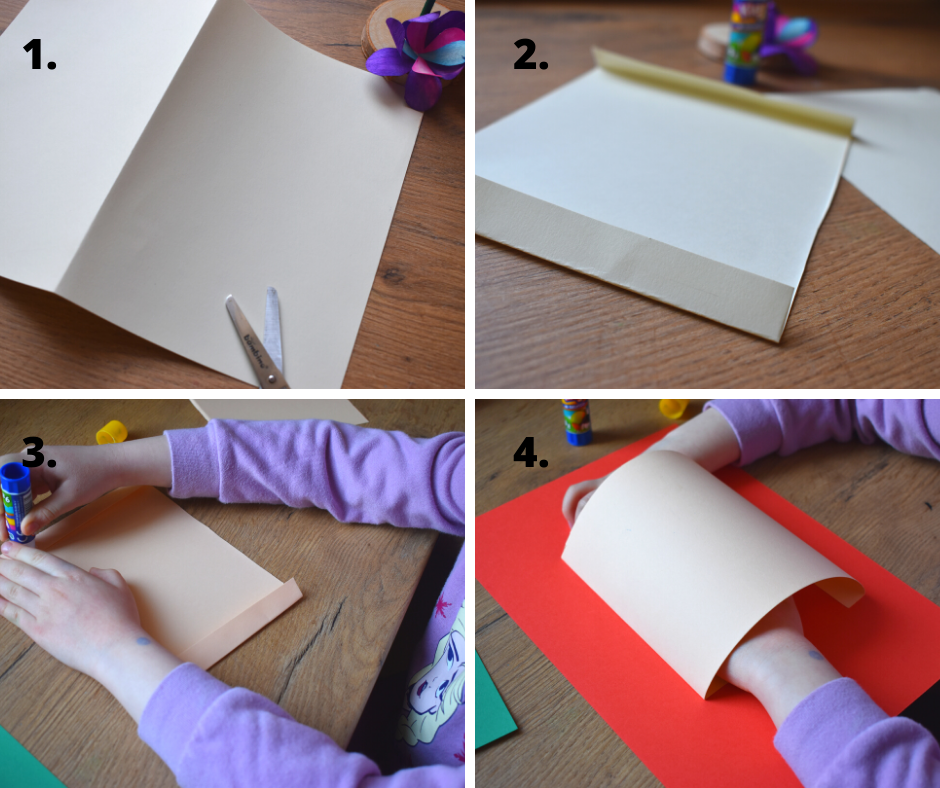 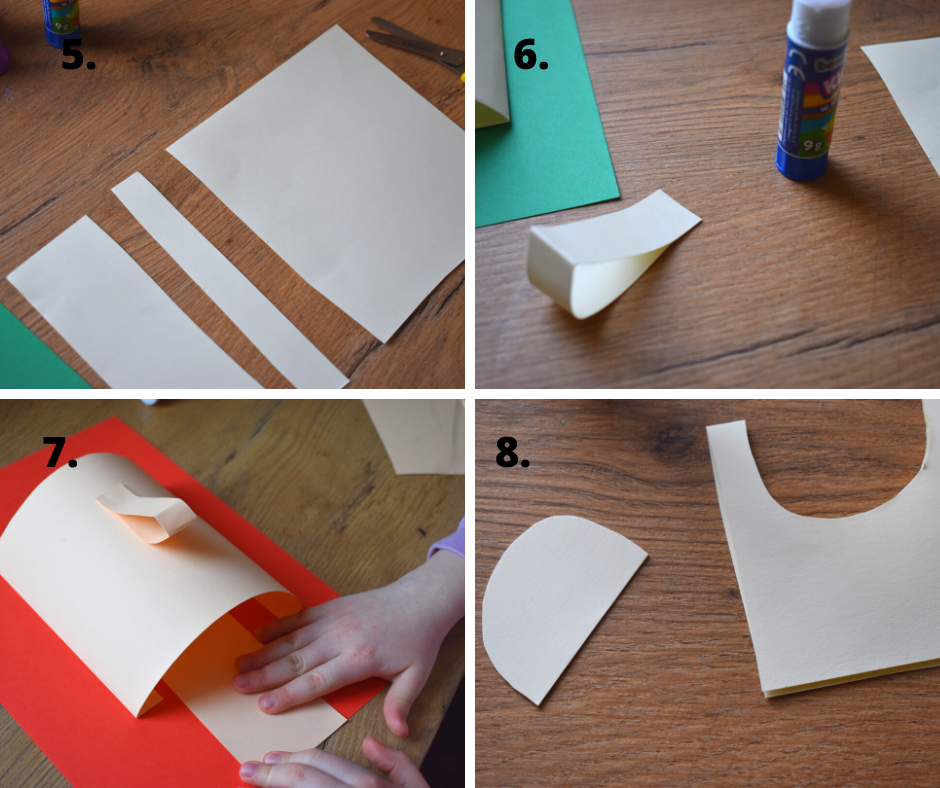 Możesz wykorzystać ten pomysł do stworzenia Pani Wiosny, dodając kolorowe kwiaty oraz inne wiosenne akcenty. Trochę wymaga to pracy, ale myślę, że z pomocą Rodziców sobie poradzicie. 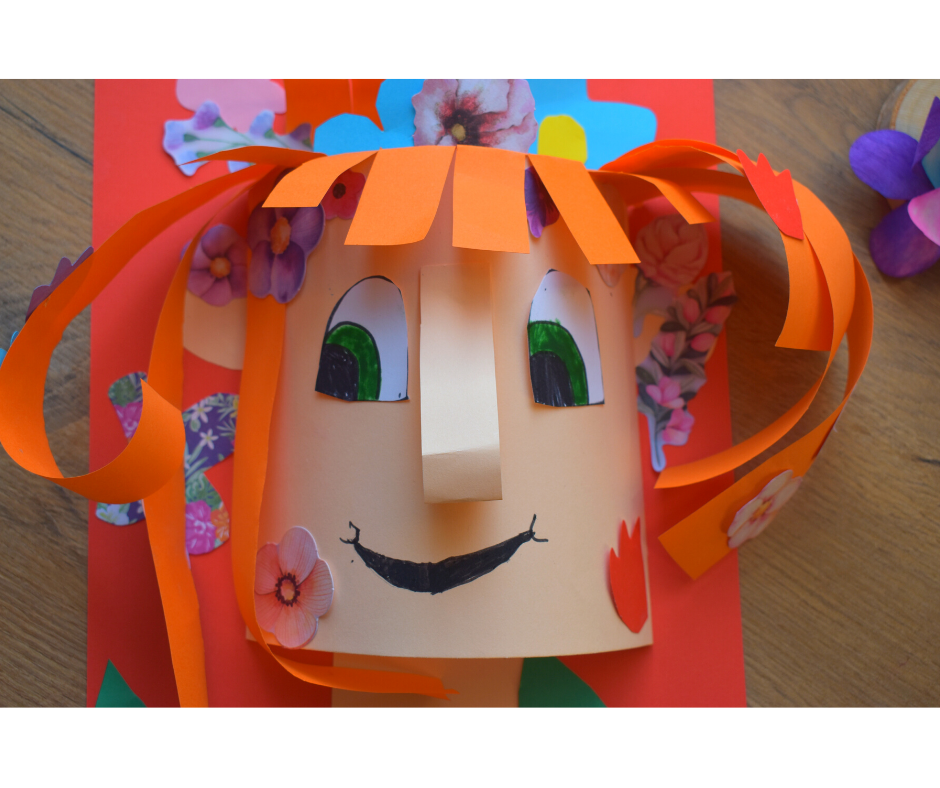 	PozdrawiamJoanna Wójtowicz